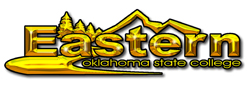 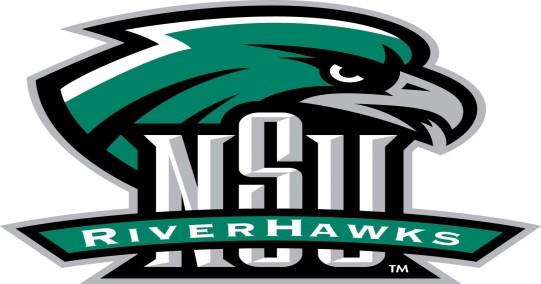 Eastern Oklahoma State Collegeto Northeastern State University$8,000 Transfer Scholarship ($2,000 per semester with a maximum of four semesters)Social Security Number:_________________________________e-mail___________________________Last Name:___________________________First  Name:_______________________________________City:__________________________________State:_____________________Zip Code:______________Telephone:__________________________________________Cell Phone:_________________________Date of Birth:________________________________________Scholarship Applicants must provide the following documentation and must meet the following requirements.Student must have earned an EOSC Associate Degree prior to fall 2014Student must have a minimum grade point average of 3.8 gpaOfficial college transcriptResume’ (2-page limit)Scholarship essay stating why the scholarship is important and how it will help the applicant achieve his/her goals (not to exceed 200 words).Application deadline is March 26, 2014.  Return completed scholarships to the EOSC Scholarship Department.